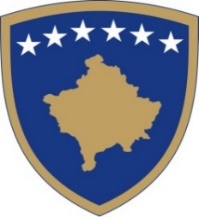 Republika e KosovësRepublika Kosova-Republic of KosovoQeveria-Vlada-Government Zyra e Kryeministrit-Ured Premijera-Office of the Prime MinisterZyra për Çështje të Komuniteteve – Kancelarija za pitanje Zajednica – Office for Community AffairsPOZIV ZA PODNOŠENJE PREDLOGA ZA NEVLADINE ORGANIZACIJEKancelarija za pitanja Zajednica pri Kancelariji premijera, objavljuje poziv za podnošenje predloga u cilju finansijske podrške nevladinim organizacijama, koje se bave zaštitom, unapređenjem i promovisanjem prava manjinskih zajednica u Republici Kosovo.Poziv za predloge objavljuje se jednom godišnje na veb sajtu Kancelarije za pitanja zajednica pri Kancelariji premijera i u elektronskim ili štampanim medijima, i pravo na prijavu imaju sve nevladine organizacije registrovane u nadležnom organu u Republici Kosovo.NVO, prilikom podnošenja prijava na poziv za podnošenje predloga, treba da dostave sledeća dokumenta:obrazac za prijavu koji se preuzima sa sajta KPZ-asertifikat o registraciji NVO kod nadležnog organa u Republici Kosovosertifikat fiskalnog broja;važeću ličnu kartu rukovodioca dotičnog NVO ili ovlašćenog lica, izdatu od strane nadležnog organa Republike Kosova;kao i dokumente ili dokaze drugih izvora finansiranja/podrške od drugih donatora. NVO treba da dostave popunjene obrazce za prijavu u fizičkoj formi u Kancelariji za pitanja zajednica pri Kancelariji premijera (zgrade Vlade, VI sprat, Kan br. 606), ili u elektronskoj formi na e-mail adresu: zck-kpz-grants@rks-gov.net.Rok za podnošenje prijava je petnaest (15) dana od dana objavljivanja poziva za podnošenje predloga. (11.05.2017-25.05.2017). Prijave koje pristižu nakon tog roka neće biti razmatrane. 